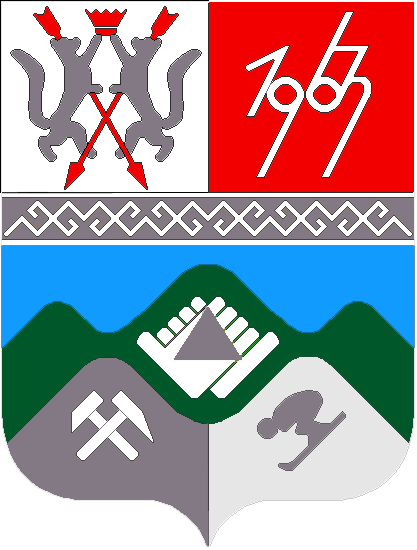 КЕМЕРОВСКАЯ ОБЛАСТЬТАШТАГОЛЬСКИЙ МУНИЦИПАЛЬНЫЙ РАЙОНАДМИНИСТРАЦИЯ ТАШТАГОЛЬСКОГО  МУНИЦИПАЛЬНОГО РАЙОНАПОСТАНОВЛЕНИЕот «06» апреля  2020 г.    № 381-п О внесении изменений в постановление администрации Таштагольского муниципального района от 17.02.2020 г. № 164 - п«Об утверждении реестра многоквартирных жилых домов признанных в установленном порядке аварийными и подлежащими сносу в Таштагольском муниципальном районе после 01.01.2012 года»В связи с признанием домов аварийными и подлежащими сносу согласно решению межведомственной комиссии от 20.03.2020г., на основании п.49 постановления Правительства РФ от28.01.2006г. №47 «Об утверждении Положения о признании помещения жилым помещением, жилого помещения непригодным для проживания, многоквартирного дома аварийным и подлежащим сносу или реконструкции, садового дома жилым домом и жилого дома садовым домом», администрация Таштагольского муниципального района постановляет:1. Внести в постановление администрации Таштагольского муниципального района № 164-п от 17.02.2020 г. «Об утверждении реестра многоквартирных жилых домов признанных в установленном порядке аварийными и подлежащими сносу в Таштагольском муниципальном районе после 01.01.2012 года» (далее Программа) следующие изменения: 1.1. Внести изменения в Приложение №1 постановления Администрации Таштагольского муниципального района от 17.02.2020 г. №164 - п «Об утверждении реестра многоквартирных жилых домов признанных в установленном порядке аварийными и подлежащими сносу в Таштагольском муниципальном районе после 01.01.2012 года» и изложить в новой редакции согласно Приложения к настоящему постановлению.2. Пресс-секретарю Главы Таштагольского муниципального района (Кустовой М.Л.) разместить настоящее постановление на сайте администрации Таштагольского муниципального района в информационно - телекоммуникационной сети «Интернет».3. Контроль за выполнением настоящего постановления возложить на заместителя Главы Таштагольского муниципального района Д.О. Колмогорова.4. Постановление вступает в силу с момента подписания.                 Глава         Таштагольского муниципального района		 	          В.Н. МакутаПРИЛОЖЕНИЕ к Постановлению администрации Таштагольского муниципального района                                                                                                                                                                    №                        от                       ПРИЛОЖЕНИЕ №1к Постановлению администрации Таштагольского муниципального района                                                                                                                                                                                № 164 - п от 17.02.2020 ПРИЛОЖЕНИЕ к Постановлению администрации Таштагольского муниципального района                                                                                                                                                                    №                        от                       ПРИЛОЖЕНИЕ №1к Постановлению администрации Таштагольского муниципального района                                                                                                                                                                                № 164 - п от 17.02.2020 ПРИЛОЖЕНИЕ к Постановлению администрации Таштагольского муниципального района                                                                                                                                                                    №                        от                       ПРИЛОЖЕНИЕ №1к Постановлению администрации Таштагольского муниципального района                                                                                                                                                                                № 164 - п от 17.02.2020 ПРИЛОЖЕНИЕ к Постановлению администрации Таштагольского муниципального района                                                                                                                                                                    №                        от                       ПРИЛОЖЕНИЕ №1к Постановлению администрации Таштагольского муниципального района                                                                                                                                                                                № 164 - п от 17.02.2020 ПРИЛОЖЕНИЕ к Постановлению администрации Таштагольского муниципального района                                                                                                                                                                    №                        от                       ПРИЛОЖЕНИЕ №1к Постановлению администрации Таштагольского муниципального района                                                                                                                                                                                № 164 - п от 17.02.2020 ПРИЛОЖЕНИЕ к Постановлению администрации Таштагольского муниципального района                                                                                                                                                                    №                        от                       ПРИЛОЖЕНИЕ №1к Постановлению администрации Таштагольского муниципального района                                                                                                                                                                                № 164 - п от 17.02.2020 ПРИЛОЖЕНИЕ к Постановлению администрации Таштагольского муниципального района                                                                                                                                                                    №                        от                       ПРИЛОЖЕНИЕ №1к Постановлению администрации Таштагольского муниципального района                                                                                                                                                                                № 164 - п от 17.02.2020 ПРИЛОЖЕНИЕ к Постановлению администрации Таштагольского муниципального района                                                                                                                                                                    №                        от                       ПРИЛОЖЕНИЕ №1к Постановлению администрации Таштагольского муниципального района                                                                                                                                                                                № 164 - п от 17.02.2020 ПРИЛОЖЕНИЕ к Постановлению администрации Таштагольского муниципального района                                                                                                                                                                    №                        от                       ПРИЛОЖЕНИЕ №1к Постановлению администрации Таштагольского муниципального района                                                                                                                                                                                № 164 - п от 17.02.2020 ПРИЛОЖЕНИЕ к Постановлению администрации Таштагольского муниципального района                                                                                                                                                                    №                        от                       ПРИЛОЖЕНИЕ №1к Постановлению администрации Таштагольского муниципального района                                                                                                                                                                                № 164 - п от 17.02.2020 ПРИЛОЖЕНИЕ к Постановлению администрации Таштагольского муниципального района                                                                                                                                                                    №                        от                       ПРИЛОЖЕНИЕ №1к Постановлению администрации Таштагольского муниципального района                                                                                                                                                                                № 164 - п от 17.02.2020 ПРИЛОЖЕНИЕ к Постановлению администрации Таштагольского муниципального района                                                                                                                                                                    №                        от                       ПРИЛОЖЕНИЕ №1к Постановлению администрации Таштагольского муниципального района                                                                                                                                                                                № 164 - п от 17.02.2020 ПРИЛОЖЕНИЕ к Постановлению администрации Таштагольского муниципального района                                                                                                                                                                    №                        от                       ПРИЛОЖЕНИЕ №1к Постановлению администрации Таштагольского муниципального района                                                                                                                                                                                № 164 - п от 17.02.2020 ПРИЛОЖЕНИЕ к Постановлению администрации Таштагольского муниципального района                                                                                                                                                                    №                        от                       ПРИЛОЖЕНИЕ №1к Постановлению администрации Таштагольского муниципального района                                                                                                                                                                                № 164 - п от 17.02.2020 РеестрРеестрРеестрРеестрРеестрРеестрРеестрРеестрРеестрРеестрРеестрРеестрРеестрРеестрмногоквартирных жилых домов признанных в установленном порядке аварийными и подлежащими сносу в Таштагольском муниципальном районе после 01.01.2012 годамногоквартирных жилых домов признанных в установленном порядке аварийными и подлежащими сносу в Таштагольском муниципальном районе после 01.01.2012 годамногоквартирных жилых домов признанных в установленном порядке аварийными и подлежащими сносу в Таштагольском муниципальном районе после 01.01.2012 годамногоквартирных жилых домов признанных в установленном порядке аварийными и подлежащими сносу в Таштагольском муниципальном районе после 01.01.2012 годамногоквартирных жилых домов признанных в установленном порядке аварийными и подлежащими сносу в Таштагольском муниципальном районе после 01.01.2012 годамногоквартирных жилых домов признанных в установленном порядке аварийными и подлежащими сносу в Таштагольском муниципальном районе после 01.01.2012 годамногоквартирных жилых домов признанных в установленном порядке аварийными и подлежащими сносу в Таштагольском муниципальном районе после 01.01.2012 годамногоквартирных жилых домов признанных в установленном порядке аварийными и подлежащими сносу в Таштагольском муниципальном районе после 01.01.2012 годамногоквартирных жилых домов признанных в установленном порядке аварийными и подлежащими сносу в Таштагольском муниципальном районе после 01.01.2012 годамногоквартирных жилых домов признанных в установленном порядке аварийными и подлежащими сносу в Таштагольском муниципальном районе после 01.01.2012 годамногоквартирных жилых домов признанных в установленном порядке аварийными и подлежащими сносу в Таштагольском муниципальном районе после 01.01.2012 годамногоквартирных жилых домов признанных в установленном порядке аварийными и подлежащими сносу в Таштагольском муниципальном районе после 01.01.2012 годамногоквартирных жилых домов признанных в установленном порядке аварийными и подлежащими сносу в Таштагольском муниципальном районе после 01.01.2012 годамногоквартирных жилых домов признанных в установленном порядке аварийными и подлежащими сносу в Таштагольском муниципальном районе после 01.01.2012 года№ п/падрес жилого домаадрес жилого домаакт межведомственной комиссии о признании дома аварийнымакт межведомственной комиссии о признании дома аварийнымакт межведомственной комиссии о признании дома аварийнымплощадь жилого дома, кв.м.площадь жилого дома, кв.м.кол-во  помещений, ед.в том числев том числев том числекол-во граждан, проживающих в жилых помещениях, чел.№ п/пулица№ дома№ № дата общая площадь жилого дома общая площадь жилых помещенийкол-во  помещений, ед.жилыхжилыхнежилыхкол-во граждан, проживающих в жилых помещениях, чел.Всего по муниципальному образованию:Всего по муниципальному образованию:Всего по муниципальному образованию:Всего по муниципальному образованию:Всего по муниципальному образованию:Всего по муниципальному образованию:36536,0226706,58525520520512391пгт. Шерегеш, ул. Первомайская31114.01.2014201,1175,422272пгт. Шерегеш, ул. Весенняя2101004.06.2014163,875,722263г. Таштагол, ул. 18 п/съезда7121212.08.2014684,7632,7131313324г. Таштагол, ул. 18 п/съезда11131312.08.2014687,9635,9121212415г. Таштагол, ул. 18 п/съезда13141412.08.2014729,1691,3141414396пгт. Шерегеш, ул. 40 лет Октября1151512.08.20141401,01332,9191919637г. Таштагол, ул. Советская80040410.10.201477,677,622248пгт. Каз, ул. Октябрьская15191916.12.2014404,1359,1888209пгт. Каз, ул. Строительная7171716.12.2014242,5102333510г. Таштагол, ул. 18 п/съезда 4202016.12.2014691,7641,71212122511г. Таштагол, ул. 18 п/съезда5181816.12.2014684,9631,91313134012г. Таштагол, ул. 18 п/съезда10212116.12.2014683,9632,91414143713г. Таштагол, ул. 18 п/съезда15222216.12.2014687,5636,41212122414г. Таштагол, ул. 18 п/съезда17232316.12.2014685632,71313133215г. Таштагол, ул. 18 п/съезда19161616.12.2014682,4638,81414143316г. Таштагол, ул. Строительная 11242418.12.2014120,5120,5444917г. Таштагол, ул. Строительная13252518.12.2014130130444818г. Таштагол, ул. Коммунальная17262618.12.201484,484,4222819г. Таштагол, ул. Юбилейная11272718.12.2014978,3901,31313134320пгт. Каз, ул. Кирова14282818.12.201419270222421пгт. Каз, ул. Кирова15292918.12.201419772,1222422пгт. Каз, ул. Кирова20303018.12.2014190,769,9222923пгт. Каз, ул. Кирова25313118.12.2014191,1191,1222524пгт. Каз, ул. Кирова35323218.12.2014189,671222625пгт. Каз, ул. Токарева9333318.12.2014657,4383,59991726пгт. Каз, ул. Токарева10343418.12.2014667,33918882127пгт. Мундыбаш, ул. Вокзальная3353523.12.2014883,2514,11212121828пгт. Мундыбаш, ул. Дзержинского7363623.12.2014281,4115,82221029пгт. Мундыбаш, ул. Школьная15373723.12.2014938,22548,61010103430пгт. Темиртау, ул. Октябрьская10383823.12.2014222,790,8222731пгт. Темиртау, ул. России2393923.12.201483,583,5333532пгт. Темиртау, ул. России7404023.12.2014129,558,1222733пгт. Темиртау, ул. Октябрьская6474726.12.2014674,8318,78881734пгт. Темиртау, ул. Октябрьская11484826.12.20141472,3877,21212122735пгт. Темиртау, ул. Октябрьская12494926.12.2014248,8105,9333536пгт. Шерегеш, ул. Вокзальная49454525.12.2014295,0260,26661537пгт. Шерегеш, ул. Первомайская7464625.12.2014180,4180,4222438пгт. Шерегеш, ул. Кирова8414125.12.2014183,5183,5222539пгт. Шерегеш, ул. Кирова10424225.12.2014154,8154,8222640пгт. Шерегеш, ул. Кирова12434325.12.2014841,5511,91010102241пгт. Темиртау, ул. Красный Маяк13306.05.2015442,6170,2444942пгт. Темиртау, ул. Рудная1080828.12.2015159,0159,0444943пгт. Темиртау, ул. Рудная5070728.12.2015466,9190,24441044пгт. Темиртау, ул. Почтовая21060628.12.2015810,83767771345пгт. Темиртау, ул. Центральная2050528.12.2015322,7683,1222646г. Таштагол, ул. Артема152201.03.2017121,9121,93331047пгт. Темиртау, ул. Суворова303301.03.20173719,1111348г. Таштагол, ул. Юбилейная12272707.04.20171047,2853,551212125049пгт. Мундыбаш, ул. Школьная4а1121.04.20171341,76981313132450пгт. Мундыбаш, ул. Октябрьская402221.04.20171655,2700,31616163051пгт. Мундыбаш, ул. Советская22171714.11.20171320,71246,22424244652пгт. Каз, ул. Токарева11212112.02.2018704,8390,98881653пгт. Темиртау, ул. Красный Маяк5181812.02.2018171,6171,64441054пгт. Темиртау, ул. Красный Маяк7191912.02.2018395,2183,5444555г. Таштагол, ул. Коммунистическая14444413.04.2018445,4401,28881456г. Таштагол, ул. Белинского1666613.04.201877,277,2222657г. Таштагол, ул. Ленина38656513.04.2018685,4634,41212121758пгт. Шерегеш, ул. Гагарина37676713.04.2018164,8164,8444759г. Таштагол, ул. Коммунистическая12666617.05.2018855,2792,39992160пгт. Каз, ул. Кирова16727217.05.201871,071,0222561пгт. Шерегеш, ул. В.Волошиной12686817.05.2018120,694,5222362г. Таштагол, ул. Спортивная4707017.05.2018973,3906,01212123363пгт. Шерегеш, ул. Кирова19757519.06.2018137,6137,6222564пгт. Шерегеш, ул. В.Волошиной1767619.06.2018141,1141,1222765г. Таштагол, ул. Ленина30777719.06.2018689,4638,4121212266г. Таштагол, ул. Ломоносова45787824.09.2018268,9262,04441267п. Амзас, ул. Почтовая41808024.09.201870,651,6222768пгт. Мундыбаш, ул. Красноармейская55818124.09.201880,852,0222469г. Таштагол, ул. Кислородная8797924.09.2018124,1878,3333670г. Таштагол, ул. Советская94454524.09.201877,655,6222671г. Таштагол, ул. ул. 18 п/съезда 9828225.12.2018875,9643,11212123672г. Таштагол, ул. Коммунистическая4838304.02.2019865,05284,6919141452773п.Учулен, ул. Станционная5а5а9011.04.2019597,78431,84881174пгт.Темиртау, ул. Красный Маяк3311101.10.2019400,43171,044575г.Таштагол, ул. Крылова1114505.11.2019120,1120,122676г.Таштагол, ул. 18 Партсъезда121214610.01.2020701,264913133277п.Чулеш, ул.Приисковая101014713.02.202090,090,022278г.Таштагол, ул. 28 Панфиловцев8814820.03.2020100,0100,0222